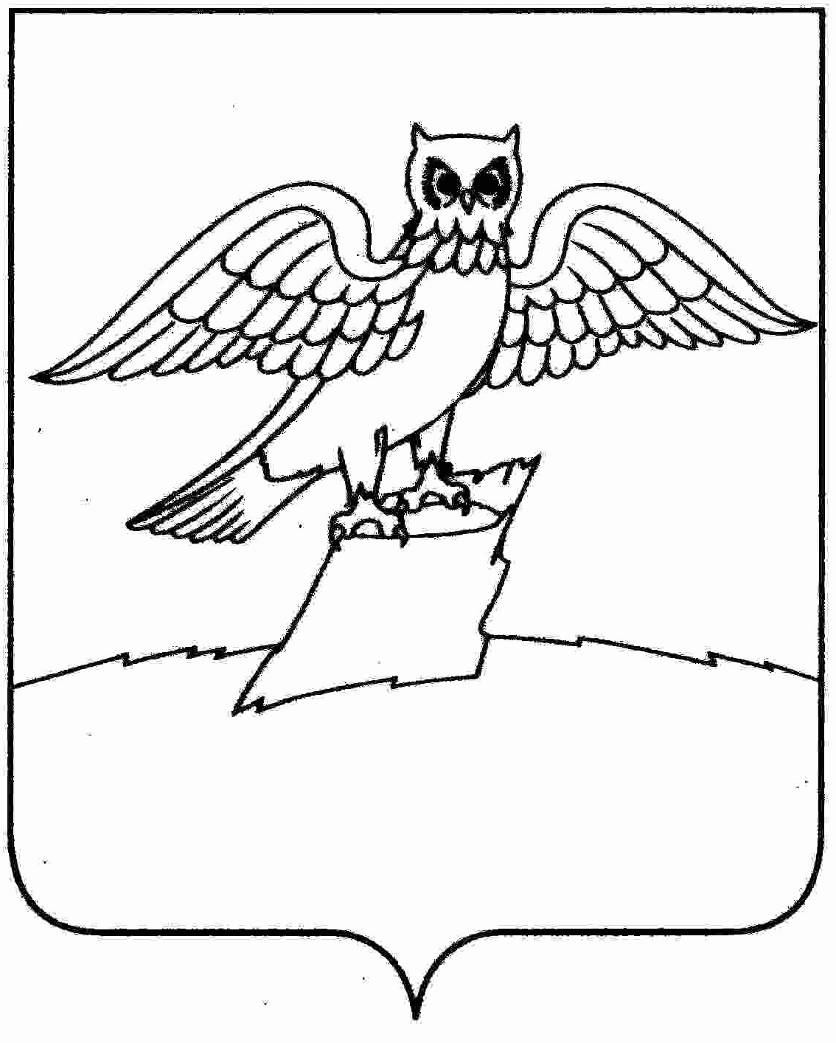 АДМИНИСТРАЦИЯ ГОРОДА КИРЖАЧКИРЖАЧСКОГО РАЙОНАП О С Т А Н О В Л Е Н И Е  24.01.2024                                                                                           №  31           В связи с кадровыми изменениями в администрации города Киржач Киржачского района, на основании решения Совета народных депутатов города Киржач Киржачского района от 11.12.2023 № 59/388 «О временном исполнении полномочий главы администрации города Киржач»П О С Т А Н О В Л Я Ю:       1. Внести изменения в приложение № 2 к постановлению администрации города Киржач от 13.12.2023 № 1237 «О создании согласительной комиссии по урегулированию замечаний, послуживших основанием для подготовки сводного заключения о несогласии с проектом внесения изменений в Генеральный план муниципального образования городское поселение город Киржач Владимирской области», а именно:        1.1. Заголовок «Состав комиссии по подготовке проекта внесения изменений в Генеральный план муниципального образования городское поселение город Киржач Владимирской области» читать: «Состав согласительной комиссии по урегулированию замечаний, послуживших основанием для подготовки сводного заключения о несогласии с проектом внесения изменений в Генеральный план муниципального образования городское поселение город Киржач Владимирской области»;       1.2. Должность председателя Комиссии читать: «временно исполняющий полномочия главы администрации города Киржач».       2. Контроль за исполнением настоящего постановления оставляю за собой.       3. Настоящее постановление вступает в силу со дня его официального опубликования.  Временно исполняющий полномочия  главы администрации                                                                 М.Н. МошковаО внесении изменений в постановление администрации города Киржач от 13.12.2023 № 1237 «О создании согласительной комиссии по урегулированию замечаний, послуживших основанием для подготовки сводного заключения о несогласии с проектом внесения изменений в Генеральный план муниципального образования городское поселение город Киржач Владимирской области» 